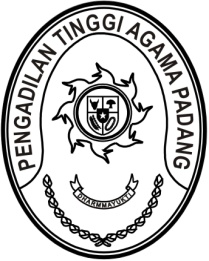 BERITA ACARA PERUBAHAN KONDISI BARANG MILIK NEGARAPada Satuan Kerja Pengadilan Tinggi Agama PadangNomor:  …………………………..Pada hari ini Jum’at tanggal  enam belas bulan Februari Tahun dua ribu dua puluh empat, saya yang bertanda tangan di bawah Nama		: Ismail, S.H.I., M.A.Jabatan		: Kuasa Pengguna Barang/Plt. Sekretaris Alamat		: Jl. Bypass Km.24 Anak Air Padangtelah melaksanakan cek kondisi fisik Barang Milik Negara pada satuan Kerja Pengadilan Tinggi Agama Padang. Dari hasil cek fisik tersebut perlu dilakukan perubahan kondisi Barang milik negara sebagai berikut:Demikian Berita Acara ini dibuat dengan sebenar-benarnya.  Wassalam	Kuasa Pengguna BarangIsmail, S.H.I., M.A.NIP. 197908202003121004Tembusan :NoNama barangKode barangNUPKondisi AwalKondisi Saat iniJumlah barangKet1Genset3.06.03.47.0021BaikRusak Berat1